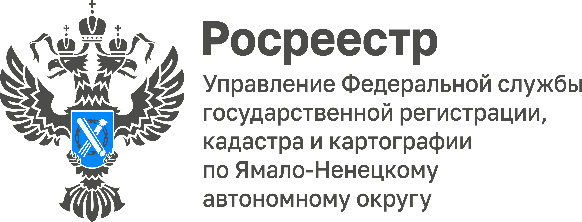 Запретить регистрацию сделок без личного участия можно на ГосуслугахМежмуниципальный отдел по Пуровскому и Красноселькупскому районам Управления Росреестра по Ямало-Ненецкому автономному округу напоминает, что запретить государственною регистрацию недвижимости без личного участия можно на Госуслугах.Для этого необходимо подать заявление в Росреестр о внесении в Единый государственный реестр недвижимости (далее – ЕГРН) соответствующей записи и подтвердить его с помощью мобильного приложения «Госключ», которое позволяет бесплатно получить сертификат усиленной квалифицированной электронной подписи и использовать его для подписания документов на смартфоне.Запись о запрете регистрации в ЕГРН появится не позднее чем через 5 рабочих дней.«Посредники, действующие по доверенности, не смогут заключить сделку без согласия владельца недвижимости, что способствует защите собственников от мошеннических действий сторонних лиц» - отметила начальник межмуниципального отдела по Пуровскому и Красноселькупскому районам Юлия Богданова.